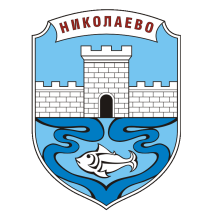 Община Николаево,  обл. Стара Загора, гр. Николаево 6190, ул. „Георги Бенковски“ № 9Телефон  04330 / 2040,  e-mail: obnikolaevo@nikolaevo.netИзх. № 28-00-43 / 20.03.2024 г.                            Вх. № 27-00-84 / 20.03.2024 г.ДО  ПРЕДСЕДАТЕЛЯНА ОБЩИНСКИ СЪВЕТНИКОЛАЕВОП Р Е Д Л О Ж Е Н И Еот инж. Константин Костов – Кмет на община НиколаевоОтносно: Одобряване на тригодишната бюджетна прогноза – първи етап на Община Николаево 2025-2027 година.	УВАЖАЕМИ ГОСПОДИН ПРЕДСЕДАТЕЛ,УВАЖАЕМИ ДАМИ И ГОСПОДА ОБЩИНСКИ СЪВЕТНИЦИ,Съгласно чл. 67, ал. 6 от Закона за публичните финанси и т. 2.1.3 от Решение № 71 на Министерски съвет от 01.02.2024 г. за бюджетната процедура за 2025г., Министерство на финансите с БЮ – 1 от 19.02.2024 година дава указания за първи етап на Проектобюджет за 2024 година и актуализиране на средносрочната бюджетна прогноза за период 2025-2027 г. С тези указания стартира първия етап на бюджетна процедура за следващата година с цел разработване на проекта на държавния бюджет за 2025 г. и на актуализирана средносрочна бюджетна прогноза за периода 2025-2027 година с участие на първостепенните разпоредители с бюджетни кредити.             Кметовете на  общините разработват бюджетни прогнози в частта за местните дейности.	Бюджетната прогноза на Община Николаево е изготвена на основание чл. 67, ал.6 от Закона за публичните финанси и т.2.1.3 от решение на МС, във връзка с указания за подготовка и представянето на Бюджет за 2024 г. и  бюджетните прогнози за периода 2025-2027 година от Министерство на финансите и Наредба за условията за реда за съставяне на бюджетната прогноза за следващите три години и за съставяне, приемане, изпълнение и отчитане на общинския бюджет на Общината. Представената на Вашето внимание бюджетна прогноза е разработена в съответствие с поставените цели на Бюджет 2024 г., а именно: 	1. Устойчиво развитие и гарантиране на финансова стабилност на общината;2. Реконструкция и рехабилитация на общинска пътна мрежа и улична мрежа в регулация; 3. Активно участие по различни европейски програми – Програма за развитие на селските райони към ДФЗ и др..При разработване на Бюджет за 2024 година и прогноза за периода 2025-2027 година се взема в предвид:Указанията на Министъра на финансите по чл. 67, ал. 6 и чл. 82, ал. 4 от Закона за публичните финанси;Прогноза на показателите за поети ангажименти и за задължения за разходи за периода 2025-2027 г.;Прогноза за общинския дълг и на разходите за лихви по него за периода 2025-2027г.;Максималните размери на фискалните правила и ограниченията:Собствени приходи – размер на местни данъци и такси и тяхната събираемост;Разходи за местни дейности, ползватели на предоставени услуги.Други бюджетни, отчетни и статистически показатели на касова и начислена основа.	Планиране на собствени приходи: Приходите са планирани от съответните длъжностни лица след задълбочен анализ на постъпления от приходи от предходни години, съобразена е промяната на броя деца в детските градини и детските ясли. Приходите са съобразени и с чл. 9 от ЗМДТ и приетата от общински съвет наредба.	Трансфери: Предназначението на трансферите за местна дейност е да обезпечат една част от разходите за местна дейност. Съгласно указанието на Министерство на финансите, трансферите за местна дейност и целевата субсидия за капиталови разходи за периода 2025-2027 г. се залагат одобрените размери със Закона за държавния бюджет на Република България за 2024 година.	Разходи: Разходите са прогнозирани, като е взето под внимание въздействието на натуралните и стойностни показатели, като са изключени еднократните разходи предвидени в бюджет 2024 година. Предвидените средства за работна заплата са на база 2024 година – 933 лв., размера на осигурителните вноски също е на база 2024 г. Разходите за издръжка са заложени също на база на разходите за 2023 година. Съществува възможност за поетапно включване в прогнозата, предложения от местната общност и/или второстепенните разпоредители с бюджет, същите ще бъдат отразени при следваща актуализация.	Капиталови разходи: Прогнозата за капиталовите разходи на Община Николаево за периода 2025-2027 г. е на база одобрените размери със Закона за държавния бюджет на РБ за 2024 година. Разработването на средносрочната бюджетна прогноза на разходите за местните дейности е изготвена по функции и групи при уточнени натурални и стойностни показатели, в бюджета за предходната година, настъпилите до момента промени в нормативната уредба, засягащи местните дейности на Общината, приетата от Общински съвет стратегия, общинският план за развитие, фискални правила и ограничения със ЗПФ, предвиждащо съфинансиране със средствата от Европейския съюз.Във връзка с гореизложеното, предлагам Общински съвет Николаево да вземе следното Р Е Ш Е Н И Е  :На основание чл. 21, ал. 2, във вр. с чл. 21, ал. 1, т. 12 от ЗМСМА, чл. 83, ал. 2 от Закона за публичните финанси и чл. 13, ал. 5 и 6 от Наредба за условията и реда за съставяне на бюджетната прогноза за местни дейности за следващите три години и за съставяне, обсъждане, приемане, изпълнение и отчитане на бюджета на Община Николаево, Общински съвет НиколаевоР Е Ш И:	Одобрява бюджетната прогноза на Община Николаево за 2025-2027 година – първи етап, както следва:Приложение № 8 – Бюджетна прогноза – първи етап на Община Николаево за периода 2025-2027 година на постъпленията от местни приходи и на разходите за местни дейности;Приложение № 1 – Прогноза на показателите за поети ангажименти и задължения за разходи на общините за периода 2025-2027  година – първи етап;Приложение № 6г – Прогноза за общински дълг  и на разходите за лихви по него за периода 2025-2027 година – първи етап.С уважение,инж. КОНСАНТИН КОСТОВКмет на Община НиколаевоСъгласувано с юрист:Стефан Анков Съставил:Ирена ПетковаГл. експерт „Бюджет и ЧР“